INVESTIGATION OF CLINICAL PROTOZOAL CASES IN ANIMALS AT INTERNSHIP PLACEMENTS IN BANGLADESH AND INDIA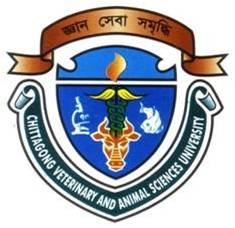 Submitted as the partial fulfillment for the degree of Doctor of Veterinary Medicine (DVM)CHITTAGONG VETERINARY AND ANIMAL SCIENCES UNIVERSITYKHULSHI, CHITTAGONG-4225January 2015INVESTIGATION OF CLINICAL PROTOZOAL CASES IN ANIMALS AT INTERNSHIP PLACEMENTS IN BANGLADESH AND INDIAClinical report Submitted as per approved as to style and content---------------------------------------------			---------------------------------------------CHITTAGONG VETERINARY AND ANIMAL SCIENCES UNIVERSITYKHULSHI, CHITTAGONG-4225January 2015ContentsAcknowledgementsThe author bends his heads to the Almighty who is omnipotent, omniscient and omnipresent for His endless blessing to conduct this research work for the fulfillment of the requirement for the degree of Doctor of Veterinary Medicine (DVM).The author desires to express his earnest gratefulness and profound appreciation to the following persons for the accomplishment of this dissertation. The author convening his gratitude and great appreciation to the venerable internship supervisor  Md. Ahasanul Hoque, Professor, Veterinary Epidemiology, Dept. of Medicine and Surgery, Faculty of Veterinary Medicine, Chittagong Veterinary and Animal Sciences University, for his valuable guidance, suggestion, supervision and encouragements during the entire period of this study to complete health  report.The author expresses his earnest gratitude to DR. Subramanian Shivaraman, Assistant professor, VC & RI, Tamil Nadu Veterinary And Animal sciences University  for his cordial constructive suggestion, supervision during preparation of the report. DR. Jesmin Akhter, Veterinary Surgeon, Ishwarganj, Mymensingh and DR. Abu Sayeed, MSc in Epidemiology, Dept. of Medicine and Surgery, Faculty Veterinary Medicine, Chittagong Veterinary and Animal Sciences University for his positive s and admirable co-operation for performing this research work.The author expresses his thankfulness to all the friends of his batch for their co-operation and instructive suggestions.Last but not least, the author is profoundly grateful to the mother and other family members for their endless sympathies, kind co-operation, sacrifices and prayers.AuthorJanuary, 2015IAbstractThe study was carried out at different placement for studying clinical cases in different livestock species along with their various parameters during February to April 2014 in Ishwarganj Upazila Veterinary Hospital, Mymensingh and during Jun to July 2014 in India. A total 26 cases were collected from above places using structured record keeping sheet. The following information was recorded: Species, breed, age, sex, body weight, clinical sign of different cases and drugs prescribed in those diseases. Cases were evaluated by taking rectal temperature, observing mucous membrane, palpating lymphnode and observing the presence of ticks, maggot and urine color. The collected data were stored and cleaned in the Microsoft Excel program 2007 and then exported to STATA-13 (College Station, Texas 77845, USA). Collected 26 clinical cases of different livestock species were examined during that period. Among all cases there were Babesiosis (4 cases), Anaplasmosis (5 cases), Theileriosis (6 cases) in India and Myiasis (11 cases) whereas cattle (n=18) were mostly infected than other species. The common sign was Coffee colored urine and swollen lymphnode (Babesiosis), swollen pre-scapular lymphnode (Anaplasmosis), nodules across the surface of the body (Theileriosis) and wound along with maggot (Myiasis). Oxytetracycline was mostly used for treating protozoal diseases and after removal of maggots, povidine iodine, naphthalene and ivermectin was used for treating myiasis.Key words:  hemoprotozoa, babesiosis, Anaplasmosis, theileriosis, Myiasis, PrevalenceIICHAPTER I BackgroundHemoprotozoan diseases especially Babesiosis, Anaplasmosis, Theileriosis and Trypanosomiasis are considered some of the major impediments in the health and productive performance of cattle (Rajput et al., 2005). Tick-borne diseases cause substantial losses to the livestock industry throughout the world (Ananda et al., 2009); Kakarsulemankhel, 2011) as these have got a serious economic impact due to obvious reason of death, decreased productivity, lowered working efficiency (Uilenberg, 1995), increased cost for control measures (Makala et al., 2003) and limited introduction of genetically improved cattle in an area (Radostits et al., 2000). In case of haemoprotozoal diseases Babesiosis in cattle is caused by Babesia bovis (includes, Babesia argentiana, Babesia berbera), Babesia bigemina, Babesia major, Babesia divergens, Babesia ovata (1), babesia ovata oshimensis (n.var) (2) (Blood et al., 1968). Two important species in cattle causes Babesiosis namely Babesia bigemina and Babesia bovis (Marck Veterinay Manual, 9th edition). Anaplasmosis in cattle and wild ruminant is caused by Anaplasma marginale and Anaplasma centrale. Anaplasma centrale is closely related to Anaplasma marginale and causes mild Anaplasmosis in cattle (Blood et al, 1968).the most important species are Theileria parva and Theileria anulata which cause widespread death in cattle and buffalo in tropical and sub-tropical areas of the world (Merck Veterinary Manual, 9th edition.). In case of larval infestation the casual agent of Myiasis in different species are Lucilie sericata, Lucilie cuprina, Phomina tera-noval, Phomina regima, Calliphora vomitoria, Hypoderma Spp,  Oestrous ovis, Gastrophilus Spp, Chrysomia bezziana, Crysomia chloropyga and Musca domistica. (Patton, 1922).In case of common hosts for different haemoprotozoal diseases such as Babesiosis is cattle, buffalo, sheep, goat and Anaplasmosis is cattle, Theileriosis is cattle, buffalo and Myiasis cases common hosts is  cattle, goat, sheep,dog,rabbit etc. The most frequent host for myiasis is cattle and goat (46.4%), followed by dogs (15.3%), humans (14.7%), pigs (6%), horses (4%) and sheep (1%) (Sergio et al., 2007). Among hemoprotozoan diseases, babesiosis and anaplasmosis are the more prevalent in different areas of Bangladesh where Samad et al., (1989) recorded the highest 14.53% babesiosis and Chowdhury et al., (2006) recorded 70% anaplasmosis in Sirajgong district. Talukdar and Karim (2001) also documented higher prevalence (33%) of anaplasmosis in Baghabari area,Sirajgong. Siddiki et al., (2010) recorded lower prevalence of hemoprotozoan diseases in crossbred cattle in some areas of Chittagong district. Prevalence of blood protozoa such as Babesia bigemina, Theileria annulata, Theileria mutans and blood rickettsia such as Anaplasma marginale, Anaplasma centralehas been reported in animals of Bangladesh (Samad et al., 1984).In India, Theileriosis is a fatal parasitic disease and has been reported from various geographical regions of thecountry and recorded as 21.1 % in Tamil Nadu (Anandan et al., 1989). Samad (1989) reported the occurrence of sub-clinical Anaplasmosis infection in cattle was 5 % in India. Major consequences of haemoprotozoal diseases is loss of body weight, decreases production destruction of erythrocyte causes severe anemia and finally sever patient turned into death. In case of myiasis consequences is poor body weight, decrease production and also septicemia causes to death. Primary myiasis without treatment for two weeks or more can cause death of the animals in seasons when flies are numerous, due to repeated and intensive infestations. It is more dangerous in sheep, goat and horse than cattle and dog. Wounds treated within four days after infestation usually recover though it may take about a month. Secondary myiasis easily responds to treatment (Venugopalan, 2000).Prevention and control of haemoprotozoal diseases for infected animals firstly isolated and give proper specific and supportive therapy with proper hygienic management and strictly programme to be taken to control of tick population by dipping, spraying at periodical interval with acaricide. (Blood et al., 1998). To prevent myiasis there is a need for general improvement of sanitation, personal hygiene, and extermination of the flies by insecticides. Clothes should be washed thoroughly, preferably in hot water, dried away from flies, and ironed thoroughly. The heat of the iron kills the eggs of myiasis-causing flies (Charles et al., 2004).Clinical diagnosis and treatment for Babesiosis can be done by clinical signs, the history, and the geographic regions are often suggestive of Babesiosis. Therefore, microscopic demonstration of the parasite is necessary to confirm the diagnosis (Howard, 1985) Anaplasmosis the diagnosis is made on the basis of clinical symptoms, hematological changes and microscopic examination of stained peripheral blood films for intraerythrocytic inclusion bodies(Ristic, 1981).In Theileriosis lymphnode are swollen and  in dead animals in impression smears of lymphnode and spleen. In advanced cases, Giemsa stained blood smears show piroplasm in the red cells, up to 80% of which may be parasitized (Soulsby, 1986). In cases of treatment against haemoprotozoal diseases  common drugs was oxytetracycline that was followed by (Radostits et al, 2000).In my placement time mostly used drugs was bupervacaine in anaplasmosis and theileriosis in India which support the used in treatment purposes of those diseases. (Roy et al., 2004).Diagnosis of Myiasis is made on the basis of wound history, close examination of wound, characteristic odor, and brownish exudation from the wound and demonstration of maggots (Blood and Holstein, 1983) and its treated by clipping the wool or hair, removal of larvae and local dressing of wound with oil of turpentine on alternate days and intramuscular administration of combined penicillin. Another treatment regime consisted of single subcutaneous administration of ivermectin (0.2 mg/kg body weight) and combined penicillin and streptomycin daily for 7 days which produced recovery of 94% wound depth and 90% wound area. In case of wound dressing with tincture of iodine on alternate days and parenteral administration of combined penicillin and streptomycin resulted in healing of 78% wound depth and 36% wound area (Rahman et al., 2009).Ticks comprise and larval infestations a burning veterinary problem because they transmit diseases, induce paralysis or toxicosis and cause physical damage to livestock. (Rajput, 2005). Despite good genetic potentiality, most dairy animals in Bangladesh have considerably low quantity of milk due to lack of disease control. As a veterinarian it’s too important for me to know the prevalence of those diseases in different places and effectiveness in production and contrarily to take necessary steps for prevention and control. Therefore, epidemiological study should be undertaken to investigate present status of blood parasites in cattle, buffalo and fly infestation in different species in Bangladesh and India. Considering the above mentioned facts, the present study was conducted with some objectives.Objectives of the study:To know the distribution of haemoprotozoal diseases and Myiasis in different animals by internship placement.To describe clinical signs and treatment of different clinical cases.Chapter-IIMaterials and MethodsInternship placements and Study period:Ishwarganj Upazila Veterinary Hospital, Mymensingh and Tamil Nadu in India were the placement for studying clinical cases in different livestock species during 3 months in 2014.Clinical cases were investigated during February to April 2014 in Ishwarganj Upazila Veterinary Hospital in Mymensingh and during Jun to July 2014 in India.Data Collection:Using structured record keeping sheet the following information were recorded: Species, breed, age, sex, body weight, clinical sign of different cases and drugs prescribed in those diseases. Assessment of Cases:Cases were evaluated by taking rectal temperature, observing mucous membrane, palpating lymphnode and observing the presence of ticks, maggot and urine color.Statistical Analysis:Data obtained were stored and cleaned in the Microsoft Excel programme 2007 and then exported to STATA-13(College Station, Texas 77845, USA) for statistical analysis. Descriptive analysis was performed on the data of clinical cases according to different variables. Descriptive analysis was also done on clinical sign and physical inspection of different clinical cases. Results were presented as frequency number and percentage.Chapter IIIResult and DiscussionDistribution of different clinical cases:A total of 26 clinical cases of different livestock species was examined during the study period of which 4 cases were babesiosis(3 UVH,Bangladesh&1 India),5 cases were anaplasmosis in India,6 cases were theileriosis in India and 11 cases were myiasis(10 UVH ,Bangladesh and 1 India)(Table-1).Table 1: Distribution of different clinical cases according to livestock species & internship placements in 2014UVH=Upazila veterinary hospitalClinical signs recorded in different clinical casesCoffee colored urine and swollen lymphnode were commonly observed  in babesiosis,Swollen pre-scapular lymphnode was observed in anaplasmosis.In case of theileriosis swollen lymphnode and appearance nodules across the surface of  the  body were observed, wound along with maggot infestation was observed in myiasis.(Table-2).Table 2: Clinical signs recorded in different clinical cases of animals. Drugs prescribed against different clinical cases of animalsOxytetracycline was the common treatment for all protozoal clinical cases. Recorded treatment for myiasis was povidine iodine, naphthalene and sulphanilamide powder. These drugs were applied after removal of maggots by using oil of turpentine and forceps. (Table-3)      Table-3: Drugs prescribed against different clinical cases of cattle, goats and other animals.         Mg =Milligram; Bwt=Body Weight CHAPTER IVDiscussionIn the present study the haemoprotozoal infections in cattle was 13% (n=15) where Babesiosis, Anaplasmosis and Theilerosis was 4%, 3% and 4% respectively. The sub-clinical Anaplasmosis infection in cattle of Bangladesh is 5.93% (Samad et al., 1989) which is higher than the findings of this study. Among hemoprotozoan diseases babesiosis and anaplasmosis are more prevalent in different areas of Bangladesh whereas Samad et al., (1989) recorded the highest 14.53% babesiosis and Chowdhury et al., (2006) recorded 70% anaplasmosis in Sirajgong district. In case of cattle species major cases were cross breed cattle in India that supports the report (Chakraborti et al., 2002) witnessing animals are highly affected by haemoprotozoan diseases in cross-breed animals in India. Among all protozoan cases in cattle higher (10%) percentage was in Tamil nadu of India (n=13) where 21.1 % haemoprotozoal disease has been previously reported from various geographical regions of the country in Tamil nadu (Anandan, Lalitha et al, 1989). In cattle species Myiasis infestation was 5% (n=11) which is slight higher than  the earlier report of Omith  et al.,( 2007); who reported 2.67%   and less than Rahman et al (1972); who reported 11% incidence. In case of goat and sheep it was respectively 3% and 2% that also slight higher than the earlier findings that are 2.67% (Omith et al., 2007). Overall myiasis cases in cattle, goat and sheep was 5%, 3% and 2% respectively.Among haemoprotozoal diseases a common clinical sign was Coffee colored urine and swollen lymphnode in babesiosis, swollen pre-scapular lymphnode in anaplasmosis. In case of theileriosis swollen lymphnode and appearance nodules across the surface of animal body that supports to Urquhart (1996). Again in case of myiasis common clinical sign was wound along with maggot infestation which supports the earlier findings (Samad et al., 1989). In cases of treatment against haemoprotozoal diseases common drugs was oxytetracycline (Radostits et al., 2000). In my placement time mostly used drugs was bupervacaine for anaplasmosis and theileriosis in India (Roy et al., 2004).Chapter VConclusionsFrom this study, it might be concluded that common clinical cases was haemoprotozoal diseases (Babesiosis, Anaplasmosis and Theilerosis) and Myiasis in internship placement time at UVH and India. Common clinical signs for Babesiosis were Coffee colored urine and swollen lymphnode whereas swollen pre-scapular lymphnode was found in anaplasmosis. Again swollen lymphnode and appearance of nodules across the body surface was found in Theileriosis. A myiasis case was identified by the presence of wound along with maggot infestation. According to treatment purposes common drug was oxytetracycline in all haemoprotozoal diseases (Babesiosis, Anaplasmosis and Theileriosis). Sometimes bupervacaine was used in both anaplasmosis and theileriosis especially in India. In case of Myiasis common treatment was removal of maggots and application of povidine iodine, naphthalene and ivermectin. This is the strategy for controlling ticks and flies of livestock in the studied areas of Bangladesh and India as well.ReferencesAnanda KJ, E Placid and G. C., Puttalakshmamma, 2009. Prevalence of hemoprotozoan diseases in crossbred cattle in Bangalore north. Vet World, l2: 15-16Anandan, R., Lalitha John, M. and Lalitha, C. M. (1989) Paper presented in the National Seminar at Department of Animal Disease Investigation and  control, Madras veterinary College,Madrasfrom20.9.89 to 21.9.89Blood, D.C., and Henderson, J.A. (1968). A text book of disease of cattle, sheep, pigs, goats and horse. 4th edn. Baillere Tindal Publication, London. pp. 1261-64,1289-94,1324-29, Chakraborti, A. (2002) A textbook of Preventive Veterinary Medicine.3 ed kalayani publishers, New Delhi, p683.Charles and Mbanaso, Adisha. Augustus (2004). Furuncular myiasis of the breast caused by the larvae of the Tumbu flies (Cordylobia anthropophaga). BMC Surgery 4: 5.Chowdhury S, MA Hossain, SR Barua and S Islam, 2006. Occurrence of common blood parasites of cattle in Sirajgong Sadar area of Bangladesh. Bangladesh J Vet Med, 4: 143-14Chowdhury S, MA Hossain, SR Barua and S Islam, 2006. Occurrence of common blood parasites of cattle in Sirajgong Sadar area of Bangladesh. Bangladesh J Vet Med, 4: 143-145. Kakarsulemankhel JK, 2011. Re-description of existing and description of new record of tick [Hyalomma (Euhyalomma) schulzei] from Pakistan. Int J Agric Biol, 13: 689–694Mahoney, D.F. (1994). The development of control method for tick fevers of cattle in Australia. Aust. Vet. J., 71(9), 283-289 Makala LH, P Mangani, K Fujisaki and H Nagasawa, 2003. The current status of major tick borne diseases in Zambia. Vet Res, 34: 27-4Patton, W.S. 1922. Notes on the myiasis producing Dipterans of man and animals. Bull. Entomol. Res., 12: 239-261Roadostits, O.M, Blood, D.C and Gay of cattle Livestock Advisor15:15-20.C.C. (1994):Veterinary Medicine, A Text book of the 10.Telford, S. R., III, A. Gorenflot, P.Rahman M. A., Hossain M. A. and Alam M. R. (2009).Clinical evaluation of different treatment regimes for management of myiasis in cattle. Bang. J. of vet medi; 7(2): 348 – 352Rajput ZI, HuSong-hua, AG Arijo, H. Habib and K Khalid, 2005. Comparative study of anaplasma parasites in tick carrying buffaloes and cattle. J Zhejiang Univ Sci, 6B: 1057-1062.Ristic M. Anaplasmosis. In: Weinman D, Ristic M, editors., (1960). Infectious Blood Diseases of Man and Animals. Vol. 11. New York, USA: Academic Press; 1968. pp. 473–542.Ristic, M. (1981). Diseases of Cattle in the Tropics. Martinus Nijhoff Publishers, The Hague. Vol 6, pp.327-344,443-468.Roadostits, O.M, Blood, D.C and Gay, G.C. (2000). Veterinary Medicine. 9th end. Baillere Tindall Publication, London. pp.1261-1264, 1298-94,1324-29.Roy, S., Tiwari, A., Galdhar, C. N., Upadhyay, S. R.,  Ratre, H. K., Sahu, S. K., and Maiti, S.            K. (2004) Seasonal prevalence of haemoprotozoan diseases in cross- bred cattle and buffaloes. 24:5-7.Samad, M.A., Bashar, S.A., Shahidullah,M., and Ahmed,M.U. (1989). Prevalence of hemoprotozoan parasites in the cattle of Bangladesh. Indian Vet.Med.J. 13:50-51Sergio EB, José DE, Angel BC, Franklin C, Janina S, Sabina B and Enrique M (2007). Incidence of myiasis in Panama during the eradication of Cochliomyia hominivorax Sección de Entomología Médica, Instituto Conmemorativo Gorgas de Estudios de la Salud, PO Box 0816–02593Siddiki Az,Ms Sarker And Ma Hossain, 2010. Coproscopic And Haematological approaches To Determine The Prevalence Of Helminthiasis And Protozoan Diseases Cattle (Rcc) Breed In Bangladesh.Soulsby, E.J.L. (1986). Helminthes, Arthropods and Protozoa of Domesticated Animals,7th edn. Baillere Tindall, London.pp:707-717, 729-735.Talukdar MH and MJ Karim, 2001. Subclinical Anaplasma infection in crossbred cattle in Bangladesh. Bangladesh Vet J, 35: 159-160The Merck Veterinary Manual. (1997). Professional Hand book of Merck and Co.; INC, pp.18-22, 30-33.Uilenberg, G., (1955). International collaborative research: significance of tick-borne hemoparasitic diseases to world animal health. Vet. Parasitol.; 57:19–41. Urquhart, G.M., (1996). Veterinary Parasitology.Blackwell Science Ltd.2nd edn.pp.242-249Venugopalan, A Essential Of Veterinary Surgery, 8th Edition, 2004EXAMINATION ROLLINTERN ID   REGISTRATION NOSESSION:     09/33:     B-16:     444:     2008-2009Signature of the studentMd. Anwar ParvezExamination Roll No: 09/33Registration No: 444Intern ID: B-16Session: 2008-2009Signature of the supervisorProfessor Md. Ahasanul HoqueDepartment of  Medicine and SurgeryFaculty of Veterinary MedicineChittagong Veterinary and Animal Sciences UniversitySl. No.ChapterSubjectPage No.1AcknowledgementI2Abstract          II3IBackground01-034IIMaterials and Methods045IIIResults and discussion05-076IVDiscussion087VConclusion09           8VIReferences10-12Species (Scientific name) Species (Scientific name)Species (Scientific name)Clinical diagnosis and placementClinical diagnosis and placementClinical diagnosis and placementClinical diagnosis and placementClinical diagnosis and placementClinical diagnosis and placementtotalTotalSpecies (Scientific name) Species (Scientific name)Species (Scientific name)Babesiosis(Babesia bovis)Babesiosis(Babesia bovis)Anaplasmosis(Anaplasma  marginale)Theilerosis(Theileria anulata)Myiasis(Lucilia cuprina)(Chrysomyia bezziana)Myiasis(Lucilia cuprina)(Chrysomyia bezziana)totalTotalSiteUVHINDIAUVHINDIAUVHINDIABuffalo22Cattle3154518Dog11Goat33Sheep22Total315610126Clinical diseasesNTypes of clinical signsFrequency of clinical signsBabesiosis4Coffee colored urine, swollen lymph node, high temperature and  anemic (pale mucous membrane) 3BabesiosisCoffee colored urine, swollen lymphnode and anemic1Anaplasmosis 5Swollen lymphnode (pre-scapular), pale mucus membrane of eyes and fluctuating body temperature (sub-normal followed by high temperature)4Anaplasmosis Swollen lymphnode ( pre-scapular) and pale mucus membrane of eyes1Theilerosis6Swollen lymphnode and developed nodules over the body surface6Myiasis11Presence of wound with maggot infestation11Clinical casesDrugs prescribed (Group)Doses and durationnBabesiosisOxytetracycline (Tetracycline)25 mg/kg b.wt,7days3BabesiosisDiminazine aceturate ,Hematonic mixture3.5mg/kg bwt, single dose3BabesiosisOxytetracycline, salineSaline 500 ml/large animal   1          AnaplasmosisOxytetracycline and Saline, BupervacaineOxytetracycline-25mg/kg b.wt-5daysBupervacaine-2.5mg/kg bwt-single doseSaline-1000ml/large animal5TheilerosisOxytetracycline and Bupervacaine ,SalineOxytetracycline-25mg/kg bwt-5 daysBupervacaine-2.5mg/kg bwt-single doseSaline-1000ml/large animal6MyiasisPovidine Iodine, naphthalene8MyiasisNaphthalene, sulphanilamide powderIvertin-0.2mg/kg bwt, single dose2MyiasisOil of turpentine, ivermectin1